09.06.2022  № 2094О внесении изменения в постановление администрации города Чебоксары от 01.07.2014 № 2240 «Об утверждении Положения о порядке создания и использования парковок (парковочных мест) на платной основе, расположенных на автомобильных дорогах общего пользования местного значения на территории муниципального образования города Чебоксары»В соответствии с Федеральным законом от 06.10.2003 № 131-ФЗ «Об общих принципах организации местного самоуправления в Российской Федерации», статьей 13 Федерального закона от 08.11.2007 № 257-ФЗ «Об автомобильных дорогах и дорожной деятельности в Российской Федерации и о внесении изменений в отдельные законодательные акты Российской Федерации», пунктом 5 статьи 7, статьей 43 Устава муниципального образования города Чебоксары – столицы Чувашской Республики, принятого решением Чебоксарского городского Собрания депутатов от 30.11.2005 № 40, администрация города Чебоксары п о с т а н о в л я е т:1. Пункт 3 постановления администрации города Чебоксары от 01.07.2014 № 2240 «Об утверждении Положения о порядке создания и использования парковок (парковочных мест) на платной основе, расположенных на автомобильных дорогах общего пользования местного значения на территории муниципального образования города Чебоксары» изложить в следующей редакции: «3. Управлению ЖКХ, энергетики, транспорта и связи администрации города Чебоксары утвердить состав рабочей группы по рассмотрению вопросов, касающихся разработки и реализации комплекса мероприятий, направленных на решение проблем, связанных с размещением транспортных средств на территории города Чебоксары».2. Настоящее постановление вступает в силу со дня его официального опубликования.3. Контроль  за выполнением  настоящего постановления возложить  на заместителя  главы  администрации – председателя Горкомимущества  Ю.А. Васильева. Глава администрации города Чебоксары                                      Д.В. СпиринЧăваш РеспубликиШупашкар хулаАдминистрацийěЙЫШĂНУ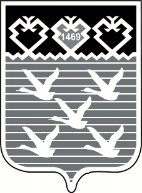 Чувашская РеспубликаАдминистрациягорода ЧебоксарыПОСТАНОВЛЕНИЕ